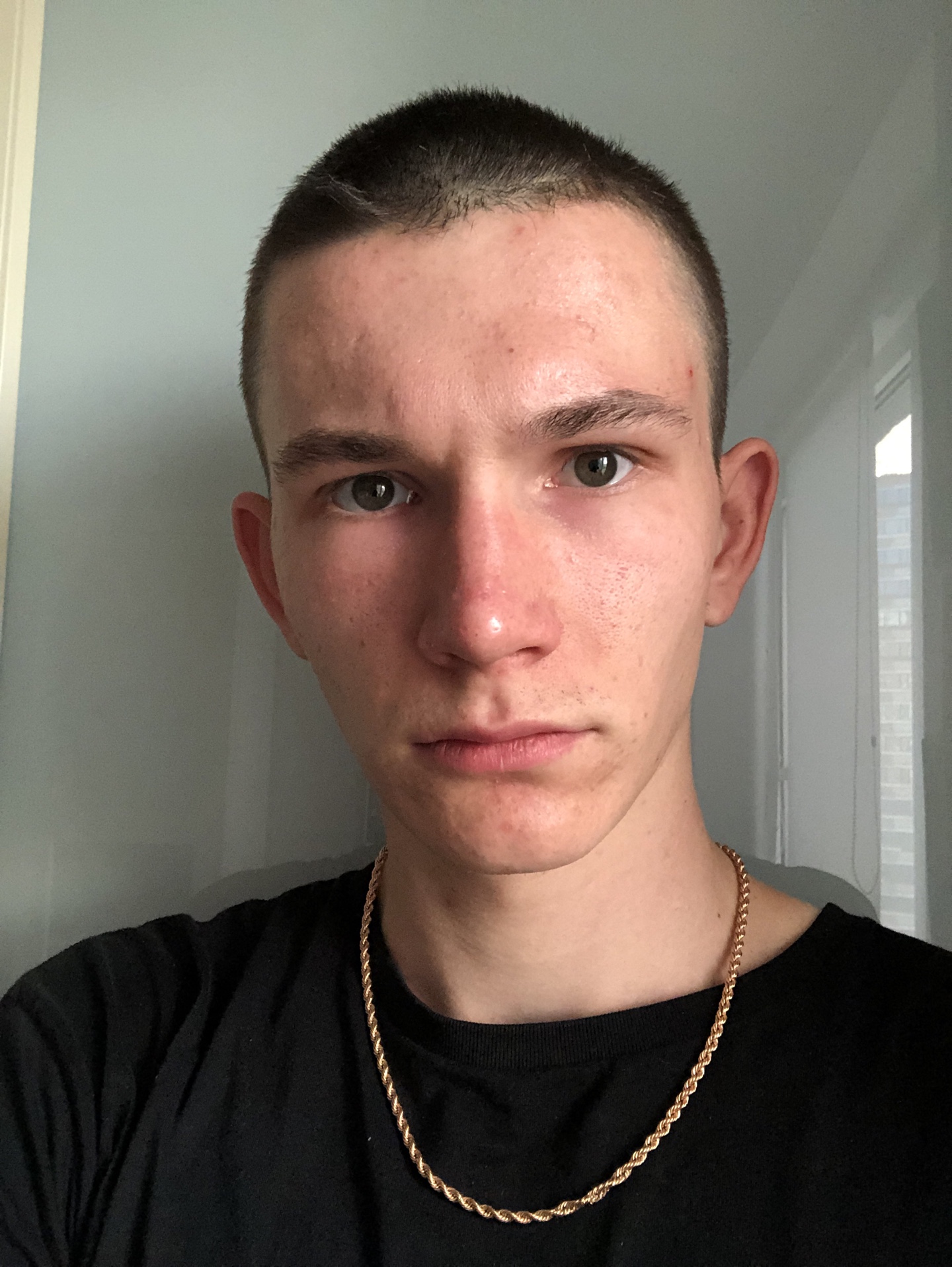 Катаскин Данила Андреевич Катаскин Данила Андреевич Желаемая должность:Стажер финансового отделаКонтактный номер:+79252481631Электронная почта:Danila.Kataskin@gmail.comЛичная информацияЛичная информацияГород проживания:Королёв, МООбразование:ВысшееДата рождения:22 июля 1998 г. (20 лет)Пол:Мужской_________________________________________________________________ _________________________________________________________________ Опыт работыОпыт работыХост, официант, администратор, «Чижов» Кафе (неофициальное трудоутройство, летняя подработка)Кассир, Центральный Универмаг ЦветнойОбразованиеОбразованиеУчебное заведение:Российская академия народного хозяйства и государственной службы при Президенте РФ Дата окончания:2020 годУровень образования:ВысшееФакультет:Высшая школа финансов и менеджментаСпециальность:Финансовый менеджментФорма обучения:Дневная/ОчнаяКурсы и тренингиКурсы и тренингиНе имеетсяИностранные языкиИностранные языкиАнглийский: Выше среднегоДополнительная информацияДополнительная информацияКлючевые навыки и достижения:Быстро соображаю, печатаю на клавиатуре, умею рассосредотачивать внимание на большое количество задач. Имеются первичные знания и навыки работы в программах 1С, Project Expert. Навык работы в текстовом редакторе Microsoft Word, а также в электронных таблицах Microsoft Exel. Работаю в IMovie, но имеется опыт работы в программе Final Cut Pro X. С Видеоредакторами работаю с 2012 года. Дополнительные сведения:Комуникабельный, легко нахожу общий язык с людьми, усидчивый, целеустремленный. Мне интересно открывать для себя что-то новое и пробовать себя._________________________________________________________________ _________________________________________________________________ 